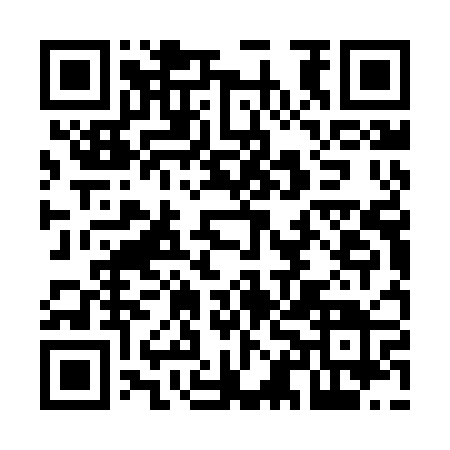 Prayer times for Dzikowiec Nowy, PolandWed 1 May 2024 - Fri 31 May 2024High Latitude Method: Angle Based RulePrayer Calculation Method: Muslim World LeagueAsar Calculation Method: HanafiPrayer times provided by https://www.salahtimes.comDateDayFajrSunriseDhuhrAsrMaghribIsha1Wed2:465:0712:305:357:5310:042Thu2:435:0612:295:367:5410:073Fri2:405:0412:295:377:5610:104Sat2:365:0212:295:387:5710:125Sun2:335:0112:295:397:5910:156Mon2:304:5912:295:408:0010:187Tue2:274:5712:295:418:0210:218Wed2:234:5612:295:428:0310:249Thu2:204:5412:295:438:0510:2710Fri2:164:5212:295:448:0610:3011Sat2:144:5112:295:458:0810:3312Sun2:134:4912:295:458:0910:3613Mon2:134:4812:295:468:1110:3714Tue2:124:4612:295:478:1210:3815Wed2:124:4512:295:488:1310:3816Thu2:114:4412:295:498:1510:3917Fri2:114:4212:295:508:1610:4018Sat2:104:4112:295:508:1810:4019Sun2:104:4012:295:518:1910:4120Mon2:094:3912:295:528:2010:4121Tue2:094:3712:295:538:2210:4222Wed2:084:3612:295:548:2310:4323Thu2:084:3512:295:548:2410:4324Fri2:074:3412:295:558:2510:4425Sat2:074:3312:305:568:2710:4426Sun2:074:3212:305:578:2810:4527Mon2:064:3112:305:578:2910:4628Tue2:064:3012:305:588:3010:4629Wed2:064:2912:305:598:3110:4730Thu2:064:2812:305:598:3210:4731Fri2:054:2812:306:008:3310:48